ZP.271.11.2024Opis przedmiotu zamówieniaNazwa zadania:	Odbudowa i zagospodarowanie elementów zabytkowego parku wiejskiego w MścicachZakres rzeczowy zamówienia.Przedmiotem zamówienia jest wykonanie robót budowlanych polegających na odbudowie alejek parkowych, montażu elementów małej architektury, takich jak: lampy, ławki, kosze na śmieci, tablice informacyjne dostawa oraz montaż urządzeń siłowni zewnętrznej.Inwestycja jest współfinansowana ze środków Rządowego Programu Odbudowy Zabytków.Lokalizacja inwestycjiInwestycja zlokalizowana jest na działkach NR 169/1, Nr 173/2, Nr 174, Nr 234, Nr  283 – obr. Mścice, gmina Będzino, woj. Zachodniopomorskie. Poniżej mapa poglądowa: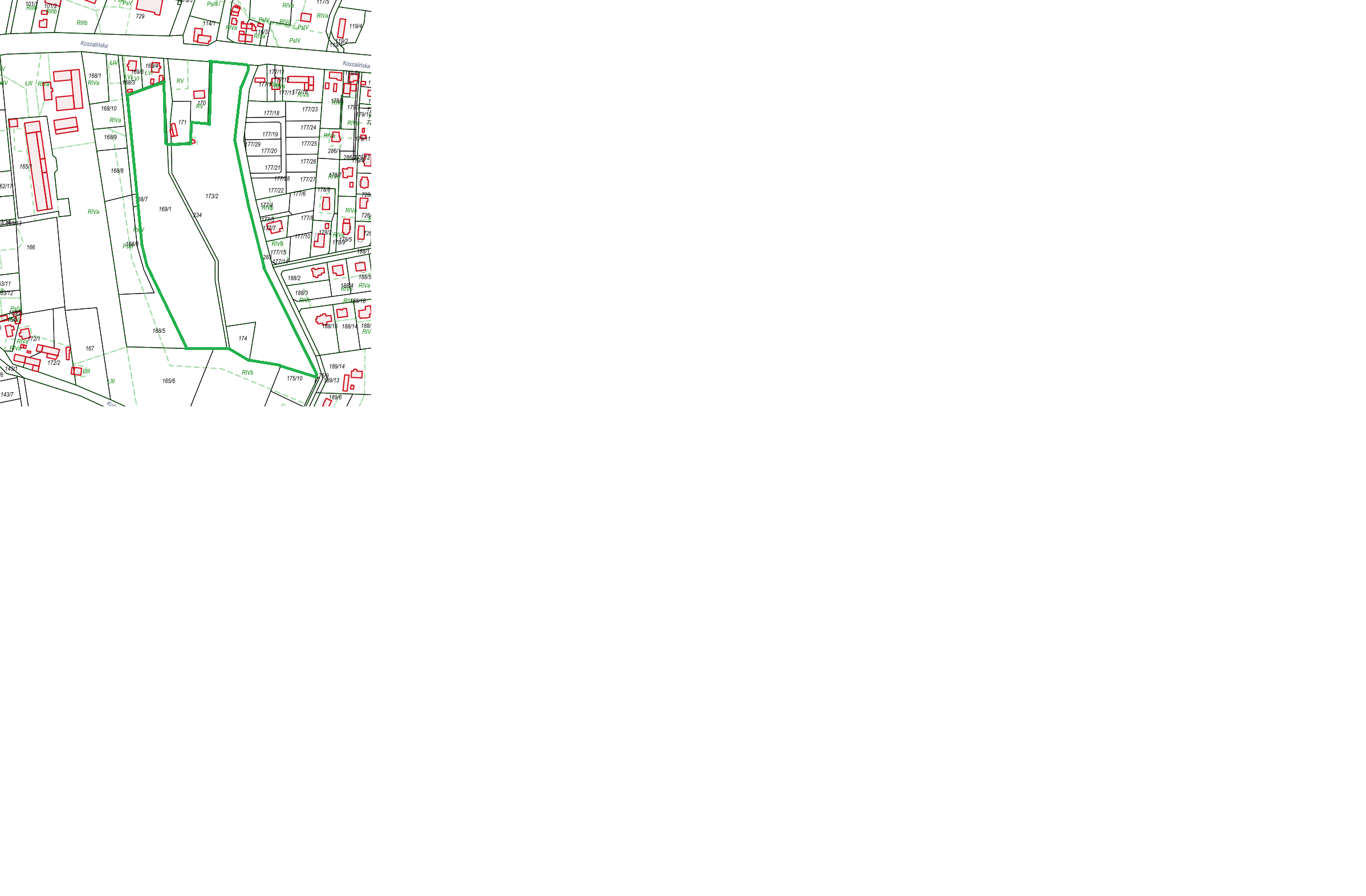 Zakres prac i robót przewidzianych do wykonania w ramach przedmiotu zamówienia obejmuję m.in.:demontaż istniejących 6 sz. latarni parkowych oraz ławek i koszy na śmieci,wyznaczenie w terenie trasy odbudowywanych alejek, prace ziemne,budowę alejek gruntowych o szerokości 1,5 m, z klińca kamiennego, ograniczonych obrzeżem betonowym, budowę alejki gruntowej o szerokości 3,0 m, z geokraty wypełnionej klińcem kamiennym (poszerzenie na długości ok 50 m tworzące drogę p.poż.), ograniczonej obrzeżem betonowym,uporządkowanie terenu i uzupełnienie gruntu przy betonowej konstrukcji (tzw. „strzelnicy”) do poziomu ok. 50 cm poniżej górnej powierzchni oraz utworzenie na górze murku siedziska z desek drewnianych, malowanych w kolorze ławek ,uporządkowanie terenu cmentarzy znajdujących się w parku (oczyszczenie i zaimpregnowanie pozostałości płyt nagrobkowych, wyeksponowanie płyt poprzez przycięcie lub usunięcie otaczającej je roślinności, gałęzi itp. uwaga! bez naruszenia lokalizacji nagrobków),dostawa i montaż:6 szt. stylowych latarni parkowych o wysokości min. 3 m (metalowe i/lub żeliwne, źródło światła LED), 6 szt. kamer zewnętrznych:montaż na latarniach, odporna na warunki atmosferyczne, min. IP66, zasięg podczerwieni do (min.) 30 metrów,na kartę sim (opłacona na pierwsze 3 miesiące od odbioru), co  daje możliwość obsługi zdalnej przez urządzenia mobilne np. telefon, tablet czy laptop oraz komputery stacjonarne, karta pamięci zapewniająca przechowywanie nagrań przez min. 30 dni (po zapełnieniu karty kamera automatycznie zaczyna nadpisywać nagrania poczynając od najstarszego),4 szt. stylowych ławek parkowych o dł. min. 1,8 m (konstrukcja: metalowa i/lub żeliwne, siedzisko i oparcie drewniane, bez podłokietników), 4 szt. stylowych koszy na śmieci min. 30 l, zadaszonych (metalowe i/lub żeliwne),5 szt. stylowych tablic informacyjnych na dwóch nogach format ok. 70x90 cm (wydruk wg wzoru dostarczonego przez Zamawiającego),1 szt. tablicy regulaminowej (np. na dibondzie) na jednej nodze format A3 (wydruk wg wzoru dostarczonego przez Zamawiającego), – forma i stylistyka w/w elementów zgodna z projektem,dostawa i montaż urządzeń siłowni zewnętrznej:wyciąg górny + wyciskanie siedząc - na wspólnym pylonie, orbitrek + biegacz - na wspólnym pylonie, steper + wypych nóg - na wspólnym pylonie, oraz wioślarz, nawierzchnia bezpieczna (piasek) pod urządzeniami fitness,– montowane urządzenia powinny być w stonowanych, naturalnych barwach, wpisujących się w teren i zieleń parkową.UwagiZaleca się, aby Wykonawcy dokonali wizji lokalnej na terenie realizacji inwestycji oraz w jego okolicach celem weryfikacji informacji przekazywanych w ramach przedmiotowego postępowania przez Zamawiającego.Wszelkie materiały oraz urządzenia niezbędne do realizacji przedmiotu zamówienia dostarcza Wykonawca. Materiały te muszą spełniać wymogi obowiązujących przepisów oraz być dopuszczone do stosowania w budownictwie zgodnie z obowiązującymi przepisami. Wszystkie materiały oraz urządzenia uzyskane w wyniku realizacji zadania, a nadające się do dalszej eksploatacji należy dostarczyć w miejsce wskazane przez Zamawiającego. Materiały nie nadające się do dalszej eksploatacji, Wykonawca zutylizuje we własnym zakresie zgodnie z obowiązującymi przepisami.Załączony do dokumentacji przedmiar robót jest materiałem pomocniczym — informacyjnym. Przedmiar robót budowlanych nie stanowi o zakresie prac objętych przedmiotem zamówienia. Zawarte w przedmiarze robót zestawienia mają charakter informacyjny. Roboty opisane w projekcie wchodzą w zakres zamówienia podstawowego, nawet jeżeli nie zostały ujęte w przedmiarze robót.